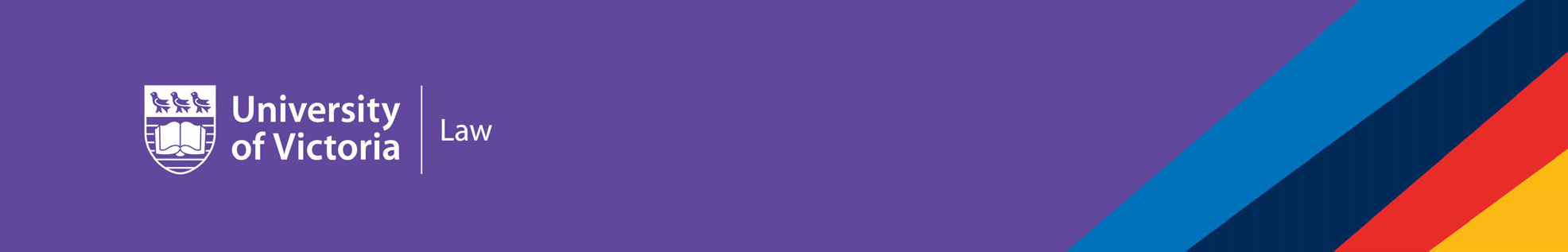 Application for AdmissionIndigenous Summer Condensed Courses (Non‐Credit)UVic Law is offering two condensed summer courses in May 2023: LAW 388A and Law 343. These courses are intensive, completed in one month, and focus on areas of Indigenous Law. Both courses were set up to complement one another. External applicants may benefit from applying to both courses and also have the option of applying to a single course. Complete the application form electronically.Click here to pay your application fee. On the online payment form, enter V00123456 for your student # AND “Law non-credit 388A application fee” in the Note section. Enter your credit card information and submit your payment.Email this completed application form and a copy of your payment receipt to: lclerk2@uvic.ca.If you have questions, contact the Admissions Office at 250-721-8151 or lclerk2@uvic.ca.Applications will be accepted until the course is full.Biographic Information	SurnamePreferred Pronouns     Name of Employer (if applicable)Given Names	Job TitleAre you a practicing lawyer?  Yes  No If Yes, will you be claiming these courses as CPD points? Yes  No      Contact Information	Previous Education	UVic V# (if previously registered at the University of Victoria): Provide a full statement of all post-secondary education below, including your current institution, if applicable.Courses Applying For	 Law 388A (Indigenous Law: Research, Method and Practice) – May 2023 Law 343 (Indigenous Legal Orders and Ecological Governance) – May 2023If you accept a position in the program, there is a $350, non-refundable deposit payable by the date stated in your offer of admission letter. This deposit will be credited toward your $1,000 course fee (applies per course). The balance of your course fee is due before the start date of classes.Statement of Intent	Tell us why you would like to enroll in these courses (750 word maximum).Application Checklist	 Completed application form Application fee of $39.50 (CDN) Certification	ApartmentNumber and StreetCityProvince or StatePostal CodeEmail AddressTelephone NumberUniversity or CollegeProvince or Country of LocationMajorStart DateEnd DateDegreeGrad Date